EEW - Fiche de Recrutement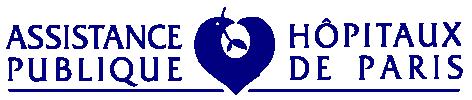 HOPITAUX UNIVERSITAIRE PARIS NORD VAL DE SEINEBICHAT – CLAUDE BERNARD46 rue Henri Huchard – 75877 PARIS Cedex 18Métro : Ligne 13 Station Porte de Saint-Ouen
Bus : PC3/341 (arrêt Porte de Saint Ouen) ou 60/95 (arrêt de Porte de Montmartre)
TECHNICIEN D’INFORMATION MEDICALEModalités de recrutement : PERSONNE A CONTACTER IDENTIFICATION DU POSTE Présentation du groupe hospitalierLe groupe hospitalier universitaire (GHU) APHP Paris Nord est constitué des anciens HUPNVS (Hôpitaux Universitaires Paris Nord Val de Seine, Beaujon – Bichat – Bretonneau - Louis Mourier) en association avec les hôpitaux Lariboisière, Saint Louis et Robert Debré.Il est rattaché à l’université Paris VII et est l’un des principaux acteurs nationaux en matière de recherche.Le poste est basé sur le site de Beaujon.Présentation du DIM de Bichat BeaujonLe DIM est constitué d’une équipe de médecins et techniciens d’information médicale organisée selon une logique de pôle (DMU).Le poste à pourvoir est celui de technicien d’information médicale localisé au sein de l’équipe de Beaujon, et plus spécifiquement sur le DMU digestif. L’équipe de Beaujon est constituée de 4 médecins DIM intervenant sur l’ensemble des sites Bichat Beaujon Louis Mourier et de 4 TIM sur le site Beaujon. Position dans la structureLiaisons hiérarchiques :Médecin DIM des sites Bichat BeaujonLiaisons fonctionnelles :Équipe du DIM de l’établissement ; ensemble des services cliniques de l’établissement, équipe informatique, équipe des admissions frais de séjour, pharmacie Horaires de travail : 7h36.ACTIVITES Missions générales Surveiller le bon déroulement du processus de production de l’information médicale (recueil, extraction, codage et saisie sur logiciel spécifique), Orbis.Assurer le suivi régulier de l’exhaustivité et de la qualité des informations médico-administratives dans le respect du guide méthodologique MCOAssurer le relai entre les services de soins et le PMSI, chaque TIM étant référente pour un certain nombre de services Contrôler l’export des données.Missions permanentes et partagéesContrôler le bon recueil de l’activité pour assurer l’exhaustivité au 15 du mois suivant Lien direct avec les services cliniques pour veiller au bon respect du calendrierAssurer un suivi régulier des indicateurs  concernant le codage des actes, médicaments et DMIAlerter sur la validité des informations administratives en lien avec les admissions et la cellule d’identitovigilance Assurer les contrôles qualités de type Nestor mensuellement  avant chaque remontéeAssurer une permanence le cas échéant entre les TIM de l’équipeDiffuser les bonnes pratiques auprès des professionnels : formation aux outils (outil de recueils, SAG, Orbis, Dxcare),  rappel des règles de codageMissions spécifiquesContrôler la qualité du  codage et l’enrichir à partir des éléments du dossier médical pour les services  qui lui sont attribués.COMPETENCESConnaissance du PMSIConnaissance des nomenclatures, des règles de codage et règles de recueil de l’information médicaleExpérience du contrôle qualité PMSIConnaissances des outils informatiques. QUALITES PROFESSIONNELLES REQUISESRigueurCapacité d’organisationDynamismeQualités relationnellesDisponibilitéEsprit d’équipePREREQUISConnaissance du vocabulaire médicalAppétence informatique EXPERIENCE PROFESSIONNELLE SOUHAITEEUne expérience dans la fonction de TIM sera appréciée.Date de Parution : Poste à pourvoir pour le : Décembre 2019Direction : Département d’information médicale  BICHAT BEAUJONDépartement d’information médicale  BICHAT BEAUJONDépartement d’information médicale  BICHAT BEAUJONNom : Monsieur VAN GYSELResponsabilité : DIM  Téléphone : 01 40 25 79 80 Courriel :damien.van-gysel@aphp.frMétier : Technicien d’information médicale Appellation locale : Grade :TSH ou autre grade